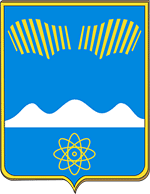 АДМИНИСТРАЦИЯГОРОДА ПОЛЯРНЫЕ ЗОРИС ПОДВЕДОМСТВЕННОЙ ТЕРРИТОРИЕЙПОСТАНОВЛЕНИЕ«___» _____________ 2020 г.                                                                           № _____Об утверждении Положения о компенсации расходов, связанных с переездом, работникам организаций,расположенных в районах Крайнего Севера,финансируемых полностью или частично из средств местного бюджетаРуководствуясь статьей 326 Трудового кодекса Российской Федерации, в соответствии с решением Полярнозоринской городской Думы от 26.01.2005 № 311 «О Положении «О гарантиях и компенсациях для лиц, работающих в учреждениях, финансируемых из бюджета муниципального образования г. Полярные Зори с подведомственной территорией, и членов их семей», п о с т а н о в л я ю:1. Утвердить прилагаемое Положение о компенсации расходов, связанных с переездом, работникам организаций, расположенных в районах Крайнего Севера, финансируемых полностью или частично из средств местного бюджета.2. Признать утратившими силу следующие постановления администрации города Полярные Зори:- от 08.02.2005 № 71 «Об утверждении Положения "О порядке и условиях компенсации расходов, связанных с переездом работника и членов его семьи к новому месту жительства»;- от 17.11.2009 № 944 «О внесении изменений в постановление от 08.02.2005 № 71».3. Настоящее постановление вступает в силу со дня официального опубликования.Глава города Полярные Зорис подведомственной территорией                                                             М.О. ПуховВизы согласования:Правовой отдел _____________ «____» ________2020 г.Кайсина1-дело, 1-МУУтвержденопостановлением администрации города Полярные Зориот «___» ________ 2020 г. № ____Положение о компенсации расходов, связанных с переездом, работникам организаций,расположенных в районах Крайнего Севера,финансируемых полностью или частично из средств местного бюджетаНастоящее Положение устанавливает порядок, условия и размеры компенсации расходов, связанных с переездом, лицам, заключившим трудовые договоры о работе в организациях, расположенных в районах Крайнего Севера, прибывшим в соответствии с этими договорами из других регионов Российской Федерации, а также работникам организаций, расположенных в районах Крайнего Севера, финансируемых полностью или частично из средств местного бюджета, при их переезде к новому постоянному месту жительства в пределах территории Российской Федерации в связи с расторжением (прекращением) трудового договора.Положение разработано в соответствии с Федеральным законом Российской Федерации от 19.02.1993 № 4520-1 "О государственных гарантиях и компенсациях для лиц, работающих и проживающих в районах Крайнего Севера и приравненных к ним местностях" и решением Полярнозоринской городской Думы от 26.01.2005 № 311 «О Положении «О гарантиях и компенсациях для лиц, работающих в учреждениях, финансируемых из бюджета муниципального образования г. Полярные Зори с подведомственной территорией, и членов их семей».1. Общие положения1.1. Лицам, заключившим трудовые договоры о работе в организациях, расположенных в районах Крайнего Севера, финансируемых из средств местного бюджета (далее - Работодатель), прибывшим в соответствии с этими договорами из других регионов Российской Федерации, а также работникам организаций, расположенных в районах Крайнего Севера, финансируемых из средств местного бюджета (далее - Работник), при переезде к новому постоянному месту жительства в связи с расторжением (прекращением) трудового договора по любым основаниям, за исключением увольнения за виновные действия, компенсируются расходы, связанные с переездом самих работников и членов их семей, находящихся на иждивении Работника, совместно с ним проживающих.1.2. Членами семьи Работника, находящимися на его иждивении, в настоящем Положении признаются нетрудоспособные супруг (супруга), а также дети (в том числе усыновленные (удочеренные), находящиеся под опекой (попечительством) Работника), не достигшие возраста 18 лет, дети Работника, обучающиеся по очной форме по основным образовательным программам в организациях, осуществляющих образовательную деятельность, до окончания ими такого обучения, но не дольше чем до достижения ими возраста 23 лет, или дети Работника старше этого возраста, если они до достижения возраста 18 лет стали инвалидами, проживающие с Работником и находящиеся на его полном содержании или получающие от него помощь, которая является для них постоянным и основным источником средств к существованию (далее - члены семьи Работника), за исключением тех членов семьи Работника, которые являются получателями страховых пенсий  и (или) пенсий по государственному пенсионному обеспечению и которым компенсация расходов, связанных с переездом из районов Крайнего Севера, предусмотрена иными федеральными законами.1.3. Компенсация расходов Работнику, связанных с переездом, производится в размере:а) фактически произведенных расходов на оплату стоимости проезда Работника и переезжающих вместе с ним членов семьи Работника, не превышающих стоимости проезда по кратчайшему маршруту или по беспересадочному маршруту следования железнодорожным транспортом в поездах всех категорий, в том числе фирменных поездах в случаях, когда возможность проезда в поездах других категорий отсутствует, в вагонах всех типов, за исключением спальных вагонов с 2-местными купе и вагонов повышенной комфортности (включая оплату услуг по оформлению проездных документов и предоставлению в поездах постельных принадлежностей), морским транспортом в каютах III категории судов транспортных линий, внутренним водным транспортом на местах III категории судов транспортных линий, воздушным транспортом в салоне экономического класса (включая оплату услуг по оформлению проездных документов) при отсутствии железнодорожного сообщения либо при меньшей стоимости авиаперелета по сравнению со стоимостью проезда железнодорожным транспортом, а также автомобильным транспортом общего пользования в междугородном сообщении и личным автотранспортом;б) фактически произведенных расходов на оплату стоимости провоза багажа Работника и членов семьи Работника весом не более 5 тонн на семью железнодорожным, внутренним водным, морским, автомобильным транспортом (за исключением такси), но не выше установленных тарифов на перевозку багажа железнодорожным транспортом.1.4. Компенсация производится на основании документов, подтверждающих стоимость и категорию проезда, выданных транспортной организацией, осуществляющей перевозку, или ее уполномоченным агентом (далее - транспортная организация), в пределах, установленных пунктом 1.3. настоящего Положения.Компенсация расходов на оплату стоимости провоза багажа (личного имущества) организациями и индивидуальными предпринимателями, зарегистрированными в едином государственном реестре с видом деятельности автомобильного грузового транспорта, производится в размере установленных тарифов на перевозку багажа железнодорожным транспортом.1.5. Расходы по проезду и провозу багажа включают: стоимость представленных билетов, включая страховой тариф по обязательному страхованию пассажиров, другие обязательные платежи, если эти затраты включены в цену, указанную в билетах.1.6. В компенсацию по проезду и провозу багажа не включают:- комиссионный сбор, взимаемый за оказание дополнительных услуг, оплачиваемых по отдельным квитанциям, в том числе сбор за предварительное приобретение билетов, доставку проездных документов (билетов) на дом, переоформление проездных документов (билетов) по инициативе пассажира;- платные услуги за хранение багажа и стоимости провоза ручной клади сверх веса, перевозимой бесплатно ручной клади;- платные услуги за предоставление справок и (или) отметок, документов, подтверждающих стоимость и категорию проезда, стоимость провоза багажа;- страховой сбор по добровольному страхованию граждан и личного имущества;- таможенные сборы при провозе (багажа) личного имущества через границу и расходы по оформлению визы (при выезде за пределы Российской Федерации).1.7. Право на компенсацию расходов, связанных с переездом, сохраняется:за Работником и членами его семьи, прибывшими вместе с ним в районы Крайнего Севера, при условии предоставления документов, предусмотренных п. 1.8, в течение одного года со дня заключения Работником трудового договора о работе в данной организации;за Работником и членами его семьи, выезжающими вместе с ним к новому постоянному месту жительства, при условии предоставления документов, предусмотренных п. 1.9, в течение одного года со дня расторжения Работником трудового договора.1.8. Выплата компенсации стоимости переезда Работнику, прибывшему в соответствии с договорами из других регионов Российской Федерации производится по основному месту работы при предъявлении следующих документов:а) заявления о компенсации расходов, связанных с переездом, с указанием членов семьи, прибывших вместе с Работником, по форме согласно приложению к настоящему Положению;б) документов, удостоверяющих личность переехавших вместе с Работником членов семьи, а также позволяющих установить возраст указанных лиц;в) трудовой книжки и (или) сведений о трудовой деятельности с записью об увольнении с последнего места работы (для трудоспособных членов семьи Работника);г) документов, удостоверяющих:брачные (родственные) отношения Работника с членами семьи Работника;факт усыновления (удочерения), установления опеки или попечительства Работника над членами семьи Работника.д) документы, подтверждающие признание члена семьи Работника старше 18 лет инвалидом до достижения возраста 18 лет.1.9. Выплата компенсации стоимости переезда к новому постоянному месту жительства в связи с расторжением (прекращением) трудового договора производится по последнему месту работы при предоставлении:- документов, перечисленных в пункте 1.8. настоящего Положения;- документов, подтверждающих снятие Работника и переехавших вместе с ним на новое место жительства членов семьи Работника с регистрационного учета по прежнему месту жительства в районах Крайнего Севера и их регистрацию по новому месту жительства.1.10. Заявление о компенсации подается с приложением документов, подтверждающих, что:а) по месту работы трудоспособных членов семьи Работника не производилась компенсация за счет средств работодателя в указанный в заявлении о компенсации срок, определенный датами выезда и приезда;б) член семьи Работника старше 18 лет проходит обучение по очной форме по основным образовательным программам в организациях, осуществляющих образовательную деятельность (до окончания им такого обучения, но не дольше чем до достижения возраста 23 лет);в) члены семьи Работника, переехавшие вместе с ним на новое место жительства, находятся на иждивении Работника;г) Работник и члены семьи Работника осуществили проезд к новому месту жительства и Работников фактически произведены расходы на оплату стоимости проезда (проездные документы, посадочные талоны, иные документы, выданные в соответствии с законодательством Российской Федерации транспортными организациями независимо от их организационно-правовой формы);д) Работник и члены семьи Работника осуществили проезд более высокой категории стоимости (справка или иной документ, подтверждающие стоимость и категорию проезда по соответствующему маршруту на дату осуществления проезда в размерах, установленных подпунктом «а» пункта 1.3. настоящего Положения, выданные транспортными организациями или их агентами в установленном порядке);е) Работник и члены семьи Работника осуществили проезд к новому месту жительства и провоз багажа личным транспортом и Работником фактически произведены расходы на оплату стоимости указанного проезда (правоустанавливающие документы на транспортное средство, чеки автозаправочных станций на оплату топлива);ж) Работник и члены семьи Работника осуществили провоз багажа к новому месту жительства и Работником фактически произведены расходы на оплату услуг по провозу багажа, включая услуги по погрузке и выгрузке багажа (багажная, грузобагажная квитанция, грузовая накладная, заявка на перевозку грузов с отметкой об их принятии, коносамент, кассовый чек, подтверждающий оплату провоза багажа, контейнеров, почтовых посылок, и другие документы, содержащие сведения о весе (массе) и стоимости провоза багажа, выданные организациями, осуществившими его перевозку);з) фактически произведенные Работником расходы на оплату стоимости провоза багажа Работника и членов семьи Работника превышают размеры, установленные подпунктом «б» пункта 1.3. настоящего Положения (справка или иной документ, подтверждающие стоимость провоза багажа по соответствующему маршруту в указанных пределах, выданные транспортными организациями в установленном порядке).1.11. Заявление о компенсации при переезде к новому постоянному месту жительства Работник подает лично или через своего представителя. В случае подачи заявления о компенсации представителем Работника предоставляются документы, удостоверяющие личность и подтверждающие полномочия представителя Работника.1.12. Компенсация расходов, связанных с переездом Работника и членов его семьи к новому постоянному месту жительства, производится в течение одного месяца с даты предъявления в бухгалтерию Работодателя документов, перечисленных в пункте 1.9. настоящего Положения путем перечисления причитающейся суммы на личный счет в кредитной организации, либо почтовым переводом, с оплатой соответствующих сборов за счет средств Работника, в соответствии с его заявлением.1.13. В случаях осуществления проезда более высокой категории стоимости или если пассажирские перевозки по маршруту следования осуществляются только транспортными средствами более высокой категории стоимости, с заявлением также принимается выданный транспортной организацией документ о стоимости проезда по соответствующему маршруту в пределах, установленных в пункте 1.3. настоящего Положения.2. Особенности компенсации расходов на оплату стоимостипроезда железнодорожным транспортом2.1. При проезде железнодорожным транспортом расходы компенсируются исходя из фактически произведенных расходов на оплату стоимости проезда, не превышающих стоимости проезда по кратчайшему маршруту или по беспересадочному маршруту следования железнодорожным транспортом в поездах всех категорий, в том числе фирменных поездах в случаях, когда возможность проезда в поездах других категорий отсутствует, в вагонах всех типов, за исключением спальных вагонов с 2-местными купе и вагонов повышенной комфортности (включая оплату услуг по оформлению проездных документов и предоставлению в поездах постельных принадлежностей).При проезде в вагонах с 2-местными купе (СВ) поезда любой категории либо в вагонах повышенной комфортности расходы компенсируются на основании справки железнодорожной кассы о стоимости проезда по этому маршруту поездом аналогичной категории в плацкартном вагоне пассажирского поезда.2.2. Компенсация фактических расходов на проезд с пересадками на промежуточных станциях производится в случае отсутствия прямого железнодорожного сообщения на том же маршруте по самому короткому пути следования.В иных случаях компенсация расходов осуществляется по проезду в прямом сообщении на основании справки, выданной железнодорожной кассой, о стоимости такого проезда в вагоне той же категории. В случае использования для проезда вагонов разной категории (купейных/плацкартных) компенсация расходов осуществляется по стоимости проезда в плацкартном вагоне пассажирского поезда.2.3. При отсутствии именных проездных документов (билетов) расходы компенсируются по стоимости проезда кратчайшим путем в плацкартном вагоне без доплаты за скорость на основании справки о его стоимости, выданной железнодорожной кассой.3. Особенности компенсации расходов на оплату стоимости проезда воздушным транспортом3.1. При использовании для проезда воздушного транспорта (при отсутствии железнодорожного сообщения либо при меньшей стоимости авиаперелета по сравнению со стоимостью проезда железнодорожным транспортом) расходы компенсируются исходя из фактической стоимости проездных документов (билета), но не выше стоимости перелета в салоне экономического класса.При перелете в салоне самолета более высокого класса (бизнес-класса, первого класса) расходы компенсируются на основании справки о стоимости перелета по этому же маршруту в салоне экономического класса, выданной транспортной организацией, осуществившей пассажирскую перевозку, или их уполномоченных агентов, или агентства воздушных сообщений.3.2. Компенсация расходов на авиаперелеты с пересадками в промежуточных аэропортах Российской Федерации производится только в случаях отсутствия прямых рейсов по направлению к новому месту жительства.В иных случаях компенсация расходов осуществляется по прямому авиаперелету от начального пункта вылета на основании предоставленной справки, выданной транспортной организацией, осуществившей пассажирскую перевозку, или их уполномоченных агентов, или агентства воздушных сообщений.3.3. При осуществлении проезда (провоза багажа) по электронному пассажирскому билету на воздушном транспорте представляются маршрут/квитанция электронного пассажирского билета, содержащая обязательные реквизиты, предусмотренные нормативными документами Минтранса России, и посадочный талон (посадочный купон, пассажирский купон). В случае утраты маршрут/квитанции электронного пассажирского билета или посадочного талона (посадочного купона, пассажирского купона) в качестве документа, подтверждающего факт перелета, должна быть представлена справка компании-перевозчика с указанием фамилии, имени Работника (членов его семьи), даты, времени, реквизитов рейса, которым он (они) летел(и).3.4. При использовании воздушного транспорта для переезда Работника на территории Российской Федерации проездные документы оформляются (приобретаются) только на рейсы российских авиакомпаний или авиакомпаний других государств - членов Евразийского экономического союза, за исключением случаев, если указанные авиакомпании не осуществляют пассажирские перевозки к новому постоянному месту жительства либо если оформление (приобретение) проездных документов на рейсы этих авиакомпаний невозможно ввиду их отсутствия на дату вылета к новому постоянному месту жительства.4. Особенности компенсации расходов на оплату стоимостипроезда водным транспортом4.1. При использовании для проезда водного транспорта компенсация расходов производится не выше стоимости проезда: морским транспортом в каютах III категории судов транспортных линий, внутренним водным транспортом на местах III категории речного судна всех линий сообщений и I категории судна паромной переправы.При проезде в каюте морского/речного/паромного судна более высоких категорий расходы компенсируются на основании предоставленной справки агентства морского/речного/паромного сообщения, продавшего проездной документ (билет), о стоимости проезда по этому маршруту в каютах: III категории судов транспортных линий - на морском транспорте, III категории - на внутреннем водном транспорте и I категории - на паромной переправе.4.2. При непредставлении проездных документов (билетов) или отсутствии в проездном документе (билете) стоимости проезда, расходы компенсируются на основании предоставленной справки соответствующего агентства о стоимости проезда: в каюте VI группы морского судна регулярных транспортных линий и линий с комплексным обслуживанием пассажиров, IV категории речного судна всех линий сообщения и II категории судна паромной переправы.5. Особенности компенсации расходов на оплату стоимостипроезда автотранспортом общего пользования (кроме такси)5.1. При использовании для проезда автотранспортных средств общего пользования (автобусов всех типов) междугородного и пригородного сообщений (кроме такси), а также в случае проезда указанным видом транспорта к пунктам отправления или пунктам прибытия авиационного, железнодорожного, водного транспорта, расположенным вне населенных пунктов, являющихся местом прежнего (нового) жительства Работника (неработающих членов его семьи), расходы, связанные с проездом, компенсируются исходя из фактической стоимости проезда в автобусах всех типов.5.2. При непредоставлении проездных документов (билетов) или предоставлении их без указания стоимости проезда расходы, связанные с проездом, компенсируются на основании справок, выданных автобусными кассами, о стоимости такого проезда в автобусе общего типа.5.3. Компенсация расходов на оплату стоимости проезда транспортом общего пользования производится на основании представленного проездного документа (билета) или оформленного посредством контрольно-кассовой техники чека, содержащих информацию о наименовании транспортной организации, осуществляющей перевозку, ее ИНН, номере кассового чека, дате и стоимости перевозки, маршруте следования.6. Особенности компенсации расходов на оплату стоимостипроезда автотранспортом, находящимся в личном пользовании6.1. Под личным автотранспортом понимаются автотранспортные средства, находящиеся в личной собственности Работника или члена его семьи или управляемые по доверенности от имени собственника.6.2. Компенсация расходов на оплату стоимости проезда Работника и членов семьи Работника и стоимости провоза багажа личным автомобильным транспортом производится в размере фактически произведенных расходов на оплату стоимости израсходованного топлива, подтвержденных кассовыми чеками автозаправочных станций, но не выше стоимости, рассчитанной на основе базовых норм расхода топлива для автомобилей общего назначения, установленных Министерством транспорта Российской Федерации для соответствующих транспортных средств, и протяженности кратчайшего маршрута следования к новому месту жительства.6.2. Компенсация расходов по проезду на личном автотранспорте производится на основании:- чеков автозаправочных станций (далее - АЗС), содержащих следующие реквизиты: наименование организации, продавшей топливо, ее ИНН, номер кассового чека, дату, время, сумму за единицу объема, общие объем и стоимость проданного топлива;- паспорта транспортного средства или свидетельства о регистрации транспортного средства;- справки, выданной транспортной организацией, осуществляющей пассажирские перевозки, или организацией, оказывающей услуги по продаже пассажирских перевозок, о расстоянии кратчайшего пути следования автомобильным транспортом от пункта выезда до пункта прибытия и о нормах расхода топлива (в том числе и с учетом повышающих коэффициентов, предусмотренных нормативными документами Минтранса России).7. Финансовое обеспечение расходов, связанных с компенсациейоплаты стоимости переезда7.1. Финансовое обеспечение расходов, связанных с реализацией данного постановления, осуществляется за счет средств местного бюджета в пределах объемов, предусмотренных на эти цели на соответствующий финансовый год.7.2. Расходы, превышающие размеры установленные настоящим Положением, могут компенсироваться организациями за счет средств, полученных ими от иной приносящей доход деятельности, в порядке, предусмотренном коллективными договорами и иными локальными нормативными актами, принятыми в организациях, и подлежат налогообложению в соответствии с законодательством Российской Федерации.Приложение к Положению__________________________________________(наименование организации)                                от ________________________________________                                     (фамилия, имя, отчество (при наличии)                                Дата рождения _____________________________                                              (число, месяц, год рождения)                                Данные документа, удостоверяющего личность,                                ___________________________________________                                  (наименование, серия и номер документа,                                ___________________________________________                                   кем выдан документ, дата его выдачи)                                Адрес нового места жительства на территории                                Российской   Федерации,   по  которому  работник и                                члены его семьи зарегистрированы в порядке,                                установленном законодательством Российской                                Федерации, ________________________________                                ___________________________________________                                  почтовый индекс, наименование субъекта                                   Российской Федерации, района, города,                                ___________________________________________                                    иного населенного пункта, улицы,                                       номер дома, квартиры)заявлениео компенсации расходов, связанных с переездом к новому месту жительства    В  соответствии  со  статьей 326 Трудового кодекса Российской Федерации, Положением о компенсации расходов, связанных с переездом, работникам организаций, расположенных в районах Крайнего Севера, финансируемых полностью или частично из средств местного бюджета, прошу предоставить _________________________________________________________                      (мне, мне и членам моей семьи - указать нужное)компенсацию  расходов  на  оплату  стоимости  проезда  и  стоимости провоза багажа,  связанных  с  переездом  к  новому  месту  жительства, в размере ______________путем перечисления по банковским реквизитам ________________________________________________________________________________________________________________________________________.           (наименование и иные реквизиты кредитной организации)Дата моего выезда  к новому  месту жительства_________________.  Дата  моего  приезда  к новому месту жительства _______________.                                                                                                    (число, месяц, год)Сведения о членах семьи, переехавших вместе со мной:Маршрут  моего  проезда и проезда членов моей семьи и провоза багажа к новому месту жительства на территории Российской Федерации________________________________________________________________                             (вид транспорта)________________________________________________________________                            место отправления,_______________________________________________________________.                             место назначения)К заявлению прилагаю:    Настоящим  подтверждаю,  что  на  дату  подачи  заявления не работаю по трудовому   договору   или   по  договору  гражданско-правового  характера, предметом   которого   являются  выполнение  работ  и  оказание  услуг,  не осуществляю иную деятельность.   Об  ответственности  за  недостоверность  вышеуказанных сведений предупрежден (предупреждена)."___"___________20__г. ________________         ______________________                                                  (подпись)              (фамилия, инициалы)№ п/пФамилия, имя, отчествоБрачные (родственные) отношения с работникомДата рожденияДанные документа, удостоверяющего личность, позволяющего установить возраст, брачные (родственные) отношения№ п/пПроездные документы, документы о стоимости проезда (при необходимости)Стоимость проезда (руб. коп.)